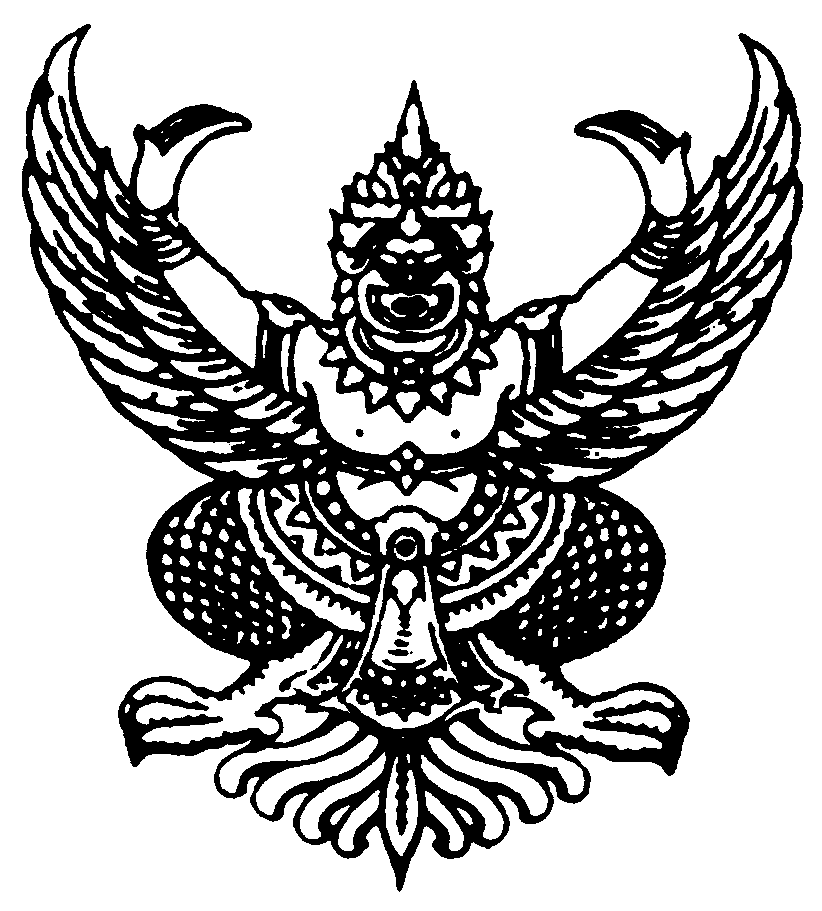 ประกาศองค์การบริหารส่วนตำบลบางพลับเรื่อง หลักเกณฑ์และวิธีการประเมินผลการปฏิบัติงาน ขององค์การบริหารส่วนตำบลบางพลับ……………………………………………………………………		โดยที่ ก.อบต. ได้กำหนดมาตรฐานทั่วไปเกี่ยวกับหลักเกณฑ์และวิธีการประเมินผลการปฏิบัติงานของพนักงานส่วนตำบล พ.ศ.๒๕๕๘ ลงวันที่ ๒๘ ธันวาคม ๒๕๕๘ กำหนดให้องค์การบริหารส่วนตำบลบางพลับ  ประกาศหลักเกณฑ์และวิธีการประเมินผลการปฏิบัติงานให้พนักงานส่วนตำบล ในสังกัดทราบโดยทั่วกัน  ก่อนเริ่มรอบการประเมินหรือในช่วงเริ่มรอบการประเมิน		ดังนั้น  องค์การบริหารส่วนตำบลบางพลับ จึงประกาศหลักเกณฑ์และวิธีการประเมินผลการปฏิบัติราชการของพนักงานส่วนตำบล  สำหรับรอบการประเมิน  ประจำปีงบประมาณ พ.ศ.๒๕๖๒  ครั้งที่ ๒ (๑ เมษายน ๒๕๖๑ – ๓๐ กันยายน ๒๕๖๒) ดังนี้การประเมินผลการปฏิบัติงานของพนักงานส่วนตำบลให้คำนึงถึงระบบการบริหารผลงา(Performance Management) โดยมีองค์ประกอบการประเมินและสัดส่วนคะแนน แบ่งเป็น ๒ ส่วน ได้แก่		    ๑.๑ ผลสัมฤทธิ์ของงาน (ไม่น้อยกว่าร้อยละ ๗๐) โดยประเมินผลจากปริมาณผลงาน คุณภาพของงาน ความรวดเร็วหรือความตรงต่อเวลา  และความประหยัดหรือความคุ้มค่า		    ๑.๒ พฤติกรรมการปฏิบัติราชการ (ร้อยละ ๓๐) ประกอบด้วย การประเมินสมรรถนะหลัก  สมรรถนะประจำผู้บริหาร  และสมรรถนะประจำสายงาน		๒.  หลักเกณฑ์และวิธีการประเมินผลสัมฤทธิ์ของงาน  และพฤติกรรมการปฏิบัติราชการหรือสมรรถนะ ให้เป็นไปตามหลักการของมาตรฐานทั่วไปที่ ก.จ. ก.ท. และ ก.อบต. กำหนดได้แก่		     ๒.๑  การประเมินผลสัมฤทธิ์ของงาน  เป็นการจัดทำข้อตกลงระหว่างผู้ประเมินกับผู้รับการประเมิน  เกี่ยวกับการมอบหมายโครงการ/งาน/กิจกรรมในการปฏิบัติราชการ  โดยการกำหนดตัวชี้วัดผลการปฏิบัติงาน และค่าเป้าหมาย		     ๒.๒  พฤติกรรมการปฏิบัติราชการหรือสมรรถนะ  เป็นการระบุจำนวนสมรรถนะที่ใช้ในการประเมินผลการปฏิบัติราชการ  ประกอบด้วย  สมรรถนะหลัก ๕ ด้าน  สมรรถนะประจำสายงาน ๓ ด้าน และสมรรถนะประจำบริหาร ๔ ด้าน-๒-ระดับผลการประเมิน ในการประเมินผลปฏิบัติราชการขององค์การบริหารส่วนตำบลบางพลับ  ให้จัดกลุ่มคะแนนผลการประเมิน  เป็น ๕ ระดับ  ได้แก่  ดีเด่น  ดีมาก  ดี  พอใช้  และต้องปรับปรุง  โดยมีเกณฑ์คะแนนแต่ละระดับให้เป็นไปตามที่ ก.อบต. กำหนดโดยอนุโลมแบบประเมินผลการปฏิบัติงาน  ให้นำแบบประเมินผลการปฏิบัติงานของพนักงานส่วนท้องถิ่น ตามที่ ก.อบต. กำหนดโดยอนุโลม 		จึงประกาศให้ทราบโดยทั่วกัน			ประกาศ ณ วันที่  ๑  เดือนเมษายน  พ.ศ. ๒๕๖๓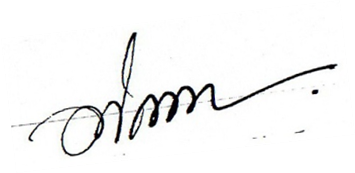 (นายปราศรัย  แสวงทรัพย์)                                                     นายกองค์การบริหารส่วนตำบลบางพลับ